The town of Gostynin is inhabited by 20 412 people, whereas the town area is 32.40 km2. How many people, on average, live on every 100 m2 of the ground in Gostynin? Round the score off to the nearest whole number.A packet of colourful sweets weighs 30 g. There are 400 calories in 100 g of these sweets. How many calories will you consume if you eat the whole packet of the sweets?At our school there is a tombola organized for the 3rd- year students. There’re 15 winning tickets and 24 losing tickets, which gives 39 lottery tickets altogether.Calculate the probability of winning the lotteryCalculate the probability of losing itA traveller decided to walk around Poland along its borders. Each day he walked for 14 hours and rested  for  10. When he had only 300 km left to finish his walking tour, he hurt his leg and started walking  20% slower than before.  Calculate the number of days that the traveller needed to walk the whole Poland around.Hints: The average speed that the traveller walked at before his leg got hurt was 5km/h. The borders of Poland are 3500 kilometres long.When someone asked Tomek about his age he answered: “In 5 years I’m going to be twice older than 5 years ago”. How old is Tomek now?Basketball teams of two schools played a match. The best player of team “Era” threw the ball 50 times and scored 10 times. The best player of the second team – “Smus”, threw 48 times and 9 of these throws were successful. Which player was more efficient?During a science class, a teacher added certain amount of water to 2 kilograms of 5-percent brine and obtained 2-percent brine. How much water did the teacher add?You have a barrel whose capacity is 67.2 litres and a jug whose capacity is 1.6 litres. It takes 20 seconds to fill the jug with water from a tap. Walking from the tap to the barrel takes 10 seconds and you also need 10 seconds to go back from the barrel to the tap. Pouring the water from the jug into the barrel takes 5 seconds. How much time do you need to fill the barrel with water using the jug?The organizers of a school lottery prepared 900 tickets It proved that only 5% of them were winning tickets. The organizers decided to increase the percentage of winning tickets to 10% of the total number of the tickets. How many winning tickets do they have to add?A 326-metre long slow train covered a certain distance within 180 minutes . A 475-metre long freight train which moved 10% faster covered 140 km longer distance within 4 hours. At what speed was each train travelling?A cyclist is travelling at 25 km/h. If he was travelling 10 km/h faster,  he would have already covered a distance of 50 kilometres. What distance has the cyclist made?Hubert misses 20% of his classes. Each month he should attend 125 classes. How many classes does Hubert miss in a 10-month school year?Key Task 1: 16 people/ 100m2Task 2: 121.2 caloriesTask 3: 0.380.61Task 4: He needed 52 days.Task 5: He’s 15 years old. Task 6:The player from the team called “Era”. Task 7: 3 kilograms of waterTask 8: 31 minutes and 20 secondsTask 9: They have to add 50 winning tickets.Task 10: The slow train travelled at 100 km/h and the freight train travelled at 110 km/h. Task 11: The distance of 35.7 kilometres. Task 12: In a school year he misses 250 hours of classes. 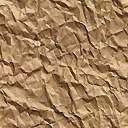 